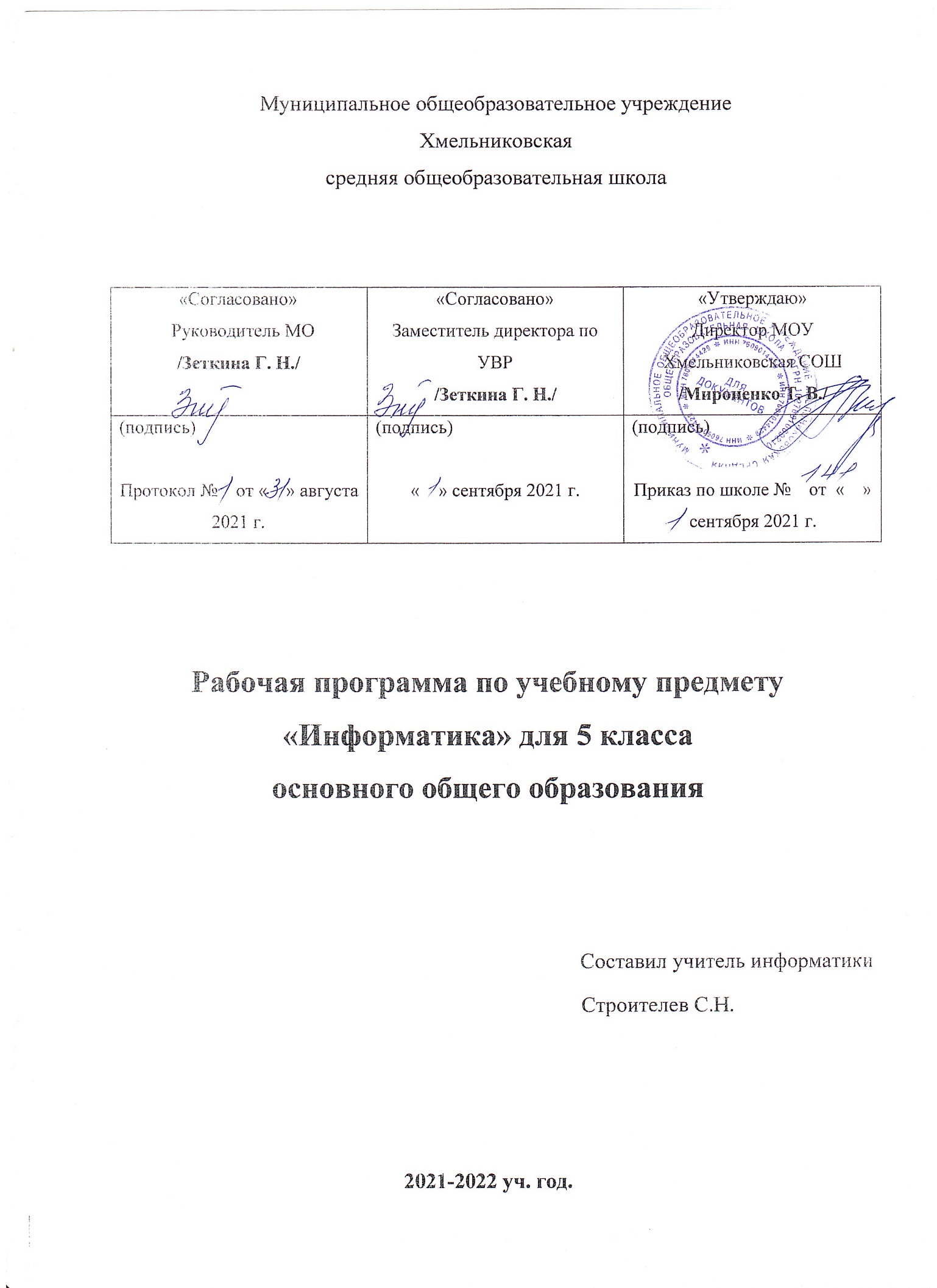 Пояснительная запискаДанная рабочая программа учебного курса «Информатика» для 5 класса средней общеобразовательной школы составлена на основе следующих документов:Федеральный закон Российской Федерации от 29 декабря 2012 г. №273-ФЗ «Об образовании в Российской Федерации» (в редакции от 02.07.2021 г.).Приказ Минобрнауки России от 17.12.2010 г. №1897 «Об утверждении федерального государственного образовательного стандарта основного общего образования» (ред. от 11.12.2020 г.).Постановление Главного государственного санитарного врача от 28.09.2020 г. №28 СП 2.4.3648-20 «Санитарно-эпидемиологические требования к организации воспитания и обучения, отдыха и оздоровления детей и молодежи».СанПиН 1.2.3685-21 «Об утверждении санитарных правил и норм СанПиН 1.2.3685-21 «Гигиенические нормативы и требования к обеспечению безопасности и (или) безвредности для человека факторов среды обитания»».Примерная образовательная программа учебного предмета «Информатика» для образовательных организаций, реализующих образовательные программы основного общего образования от 04.02 2020 г. № 1/20.Методическое письмо «О преподавании  учебного предмета Информатика и ИКТ в 2021-2022 учебном году в общеобразовательных учреждениях».Приказ Министерства просвещения РФ №345 от 28.12.2018 «О федеральном перечне учебников, рекомендуемых к использованию при реализации имеющих государственную аккредитацию образовательных программ начального общего, основного общего, среднего общего образования» и имеющих государственную аккредитацию, на 2021/2022 учебный год.Авторская программа курса информатики для 5-9 классов основной общеобразовательной школы «Информатика. Программа для основной школы: 5-6, 7-9 классы». Босовой Л.Л., М.: БИНОМ. Лаборатория знаний, 2019 г.Цель программыПриобретение учащимися учебной ИКТ-компетентности, что позволит сформировать у учащихся предметные и универсальные учебные действия, а также опорную систему знаний, обеспечивающие продолжение образования в основной школе.Задачи программыПоказать учащимся роль информации и информационных процессов в их жизни и в окружающем мире.Показать роль средств информационных и коммуникационных технологий в информационной деятельности человека.Включить в учебный процесс содержание, направленное на формирование у учащихся основных общеучебных умений информационно-логического характера: анализ объектов и ситуаций; синтез как составление целого из частей и самостоятельное достраивание недостающих компонентов; выбор оснований и критериев для сравнения, классификации объектов; обобщение и сравнение данных; подведение под понятие, выведение следствий; установление причинно-следственных связей; построение логических цепочек рассуждений и т.д.Создать условия для овладения основными универсальными умениями информационного характера: постановка и формулирование проблемы; поиск и выделение необходимой информации, применение методов информационного поиска; структурирование и визуализация информации; выбор наиболее эффективных способов решения задач в зависимости от конкретных условий; самостоятельное создание алгоритмов деятельности при решении проблем творческого и поискового характера.Организовать работу в виртуальных лабораториях, направленную на овладение первичными навыками исследовательской деятельности, получение опыта принятия решений и управления объектами с помощью составленных для них алгоритмов.Организовать компьютерный практикум, ориентированный на: формирование широкого спектра умений использования средств информационных и коммуникационных технологий для сбора, хранения, преобразования и передачи различных видов информации (работа с текстом и графикой в среде соответствующих редакторов); овладение способами и методами освоения новых инструментальных средств; формирование умений и навыков самостоятельной работы; стремление использовать полученные знания в процессе обучения другим предметам и в жизни.Создать условия для овладения основами продуктивного взаимодействия и сотрудничества со сверстниками и взрослыми: умения правильно, четко и однозначно формулировать мысль в понятной собеседнику форме; умения выступать перед аудиторией, представляя ей результаты своей работы с помощью средств ИКТ.Воспитать ответственное и избирательное отношение к информации.Планируемые результаты освоения учебного предметаЛичностные результаты: наличие представлений об информации как о важнейшем стратегическом ресурсе развития личности, государства, общества;понимание роли информационных процессов в современном мире;владение первичными навыками анализа и критичной оценки получаемой информации;ответственное отношение к информации с учетом правовых и этических аспектов ее распространения;развитие чувства личной ответственности за качество окружающей информационной среды;способность увязать учебное содержание с собственным жизненным опытом, понять значимость подготовки в области информатики и ИКТ в условиях развития информационного общества;готовность к повышению своего образовательного уровня и продолжению обучения с использованием средств и методов информатики и ИКТ;способность и готовность к общению и сотрудничеству со сверстниками и взрослыми в процессе образовательной, общественно-полезной, учебно-исследовательской, творческой деятельности;способность и готовность к принятию ценностей здорового образа жизни за счет знания основных гигиенических, эргономических и технических условий безопасной эксплуатации средств ИКТ.Метапредметные результаты:владение общепредметными понятиями «объект», «система», «модель», «алгоритм», «исполнитель» и др.;владение информационно-логическими умениями: определять понятия, создавать обобщения, устанавливать аналогии, классифицировать, самостоятельно выбирать основания и критерии для классификации;устанавливать причинно-следственные связи, строить логическое рассуждение, умозаключение (индуктивное, дедуктивное и по аналогии) и делать выводы;владение умениями самостоятельно планировать пути достижения целей;соотносить свои действия с планируемыми результатами, осуществлять контроль своей деятельности, определять способы действий в рамках предложенных условий, корректировать свои действия в соответствии с изменяющейся ситуацией; оценивать правильность выполнения учебной задачи;владение основами самоконтроля, самооценки, принятия решений и осуществления осознанного выбора в учебной и познавательной деятельности;владение основными универсальными умениями информационного характера: постановка и формулирование проблемы; поиск и выделение необходимой информации, применение методов информационного поиска; структурирование и визуализация информации; выбор наиболее эффективных способов решения задач в зависимости от конкретных условий; самостоятельное создание алгоритмов деятельности при решении проблем творческого и поискового характера;умение «читать» таблицы, графики, диаграммы, схемы и т.д., самостоятельно перекодировать информацию из одной знаковой системы в другую; умение выбирать форму представления информации в зависимости от стоящей задачи, проверять адекватность модели объекту и цели моделирования;ИКТ-компетентность – широкий спектр умений и навыков использования средств информационных и коммуникационных технологий для сбора, хранения, преобразования и передачи различных видов информации, навыки создания личного информационного пространства (обращение с устройствами ИКТ; фиксация изображений и звуков; создание письменных сообщений;создание графических объектов; создание музыкальных и звуковых сообщений;создание, восприятие и использование гипермедиа сообщений; коммуникация и социальное взаимодействие; поиск и организация хранения информации; анализ информации).Предметные результаты:формирование информационной и алгоритмической культуры; формирование представления о компьютере как универсальном устройстве обработки информации; развитие основных навыков и умений использования компьютерных устройств;формирование представления об основных изучаемых понятиях: информация, алгоритм;развитие алгоритмического мышления, необходимого для профессиональной деятельности в современном обществе; развитие умений составить и записать алгоритм для конкретного исполнителя;формирование умений формализации и структурирования информации, умения выбирать способ представления данных в соответствии с поставленной задачей — таблицы, схемы, графики, диаграммы, с использованием соответствующих программных средств обработки данных;формирование навыков и умений безопасного и целесообразного поведения при работе с компьютерными программами и в Интернете, умения соблюдать нормы информационной этики и права.Планируемые результаты обучения информатике и ИКТИнформация вокруг нас.Выпускник научится:использовать термины «информация», «сообщение», «данные», «кодирование», а также понимать разницу между употреблением этих терминов в обыденной речи и в информатике;описывать размер двоичных текстов, используя термины «бит», «байт» и производные от них;  кодировать и декодировать тексты при известной кодовой таблице.Выпускник получит возможность:узнать о том, что любые данные можно описать, используя алфавит, содержащий только два символа, например 0 и 1;познакомиться с тем, как информация (данные) представляется в современных компьютерах;познакомиться с двоичной системой счисления;познакомиться с двоичным кодированием текстов и наиболее употребительными современными кодами.Информационные технологии.Выпускник научится:базовым навыкам работы с компьютером; использовать базовый набор понятий, которые позволяют описывать работу основных типов программных средств и сервисов (файловые системы, текстовые редакторы, электронные таблицы, браузеры, поисковые системы, словари, электронные энциклопедии). Выпускник получит возможность:познакомиться с программными средствами для работы с аудио-визуальными данными и соответствующим понятийным аппаратом;научиться создавать текстовые документы, включающие рисунки и другие иллюстративные материалы, презентации и т. п.Информационное моделирование.Выпускник научится:базовым навыкам и знаниям, необходимым для использования интернет-сервисов при решении учебных и внеучебных задач;организации своего личного пространства данных с использованием индивидуальных накопителей данных, интернет-сервисов и т. п.;основам соблюдения норм информационной этики и права. Выпускник получит возможность:познакомиться с принципами устройства Интернета и сетевого взаимодействия между компьютерами, методами поиска в Интернете;познакомиться с постановкой вопроса о том, насколько достоверна полученная информация, подкреплена ли она доказательствами; познакомиться с возможными подходами к оценке достоверности информации (оценка надёжности источника, сравнение данных из разных источников и в разные моменты времени и т. п.).Содержание учебного курса Информация вокруг нас. (11 ч.).Информация вокруг нас. ТБ и организация рабочего места: как человек получает информацию (информация, органы чувств человека и мир информации); виды информации по форме представления (числовая информация, текстовая информация, графическая информация, звуковая информация и видеоинформация); действия с информацией (получение информации, хранение информации, обработка информации и передача информации). (1 ч.).Компьютер – универсальная машина для работы с информацией: что умеет компьютер? (универсальный объект, компьютер, что делает наука «информатика»?, отличие данных от программ); как устроен компьютер? (аппаратное обеспечение: системный блок и его составляющие, клавиатура, монитор, мышь, и другие дополнительные устройства компьютера); техника безопасности и организация рабочего места.  (1 ч.).Ввод информации в память компьютера. Клавиатура: устройства ввода информации (сканер, видеокамера, микрофон и др.); клавиатура (пять групп клавиш на клавиатуре: функциональные клавиши, символьные или алфавитно-цифровые клавиши, клавиши управления курсором, специальные клавиши и клавиши дополнительной клавиатуры); основная позиция пальцев на клавиатуре (слепая десятипальцевая печать, основная позиция пальцев на клавиатуре). (1 ч.).Практическая работа №1: «Вспоминаем клавиатуру». (1 ч.).Управление компьютером. Главное меню: программы и документы (программное обеспечение (ПО), операционная система (ОС), прикладные программы (приложения), документы); рабочий стол (рабочий стол и его основные элементы); управление компьютером с помощью мыши (мышь, основные указатели мыши, основные действия с мышью); главное меню и запуск программ (главное меню, основные программы главного меню, окно программы «Блокнот» и его основные элементы); что можно выбрать в компьютерном меню (раскрывающееся меню, контекстное меню, диалоговое окно, основные элементы диалогового окна). (1 ч.).Практическая работа №2: «Вспоминаем приемы управления компьютером». (1 ч.).Хранение информации. Файлы и папки: память человека и память человечества (память отдельного человека и человечества); оперативная и долговременная память (внутренняя память, внешняя память, носитель информации, свойства бумаги как носителя информации); файлы и папки (файл, папка, имя файла, расширение файла, система хранения файлов). (1 ч.).Практическая работа №3: «Создаем и сохраняем файлы». (1 ч.).Передача информации. Электронная почта: схема передачи информации (источник информации, приемник информации, информационный канал); электронная почта (письмо и электронное письмо, адрес электронной почты). (1 ч.).Практическая работа №4: «Работаем с электронной почтой». (1 ч.).Контрольная работа №1 по главе: «Информация вокруг нас». (1 ч.).Информационные технологии. (11 ч.).Кодирование информации. Способы кодирования. Метод координат: в мире кодов (код, кодирование; азбука Брайля); способы кодирования информации (графический, числовой, символьный способы кодирования информации, декодирование); метод координат (прямоугольная система координат, начало координат, координаты точек, решение задач). (1 ч.).Текстовая информация. Ввод текста. Редактирование и форматирование текста: текст как форма представления информации (текст, текстовая информация); текстовые документы (документ, гипертекст, символ, слово, строка, абзац, фрагмент); компьютер – основной инструмент подготовки текстов (текстовые редакторы и текстовые процессоры, окно программы «WordPad» и его основные элементы); ввод текста (правила ввода текста); редактирование текста (комбинации клавиш для перемещения по всему документу, буфер обмена); форматирование текста (шрифт, размер шрифта, начертание шрифта, стиль шрифта, выравнивание текста, принтер). (1 ч.).Практическая работа №5: «Вводим текст».  (1 ч.).Практическая работа №6: «Редактируем текст». (1 ч.).Практическая работа №7: «Работаем с фрагментами текста». (1 ч.).Практическая работа №8: «Форматируем текст». (1 ч.).Представление информации в форме таблиц. Структура таблицы: структура таблицы (название таблицы, строка, столбец, ячейка, головка, прографка, боковик); табличный способ решения логических задач (решение задач с помощью таблиц). (1 ч.).Практическая работа №9: «Создаем простые таблицы». (1 ч.).Наглядные формы представления информации: рисунок, штрих-код, схемы; от текста к рисунку от рисунка к схеме (решение задач с помощью наглядных форм); диаграммы (линейная, столбчатая, круговая, решение задач с помощью диаграмм). (1 ч.).Практическая работа №10: «Строим диаграммы». (1 ч.).Контрольная работа №2 по главе: «Информационные технологии». (1 ч.). Информационное моделирование. (8 ч.).Компьютерная графика. Графический редактор. Промышленный дизайн: компьютерная графика; графический редактор (графический редактор, окно программы «Paint» и его основные элементы, рабочая область, выбор цвета, инструменты художника, инструменты чертежника, редактирование рисунка, графический фрагмент, исправление ошибок); устройства ввода графической информации (клавиатура, мышь, сканер, графический планшет). (1 ч.).Практическая работа №11: «Изучаем инструменты графического редактора». (1 ч.).Практическая работа №12: «Работаем с графическими фрагментами. Создание эскиза объемно-пространственной композиции». (1 ч.).Практическая работа №13: «Планируем работу в графическом редакторе. Работа в программе Fusion 360». (1 ч.).Обработка информации. Изменение формы представления информации: разнообразие задач обработки информации (обработка информации, исполнитель, входная информация, выходная информация, форма исходных данных); систематизация информации (систематизация информации, сортировка информации, виды сортировки информации); поиск информации (поиск информации, систематизированная информация); изменение формы представления информации (форма представления информации, изменение формы представления информации). (1 ч.).Практическая работа №14: «Создаем списки». (1 ч.).Практическая работа №15: «Ищем информацию в сети Интернет». (1 ч.).Контрольная работа №3 по главе: «Информационное моделирование». (1 ч.).Элементы алгоритмизации. (3 ч.).Преобразование информации по заданным правилам. Практическая работа №16: «Выполняем вычисления с помощью программы Калькулятор»: преобразование информации по заданным правилам (решение задач, в которых осуществляется преобразование входной информации в выходную); преобразование информации путем рассуждений (решение задач, в которых осуществляется преобразование входной информации в выходную с помощью логических рассуждений); разработка плана действий и его запись (решение задач, в которых разрабатывается план действий, обеспечивающий нужный результат); создание движущихся изображений (анимация). (1 ч.).Практическая работа №17: «Создаем анимацию». (1 ч.).Практическая работа №18: «Создаем слайд-шоу». (1 ч.).Итоговое повторение. (1 ч.).Итоговое повторение по всем изученным главам учебного курса. (1 ч.).Место учебного курса в учебном планеПрограмма рассчитана на 34 учебных часа из расчета 1 учебный час в неделю, в соответствии с учебным планом школы, предусматривающем 34 учебные недели.Тематическое планированиеКалендарно-тематическое планированиеПеречень средств ИКТ, необходимых для реализации программыАппаратные средства:Компьютер (ноутбук) – универсальное устройство обработки информации; основная конфигурация современного компьютера обеспечивает учащемуся мультимедиа-возможности: видеоизображение, качественный стереозвук в наушниках, речевой ввод с микрофона и др.Проектор, подсоединяемый к компьютеру (ноутбуку), видеомагнитофону, микроскопу и т. п.; технологический элемент новой грамотности – радикально повышает: уровень наглядности в работе учителя, возможность для учащихся представлять результаты своей работы всему классу, эффективность организационных и административных выступлений.Устройства для ручного ввода текстовой информации и манипулирования экранными объектами (сканер, 3D-сканер) – клавиатура и  компьютерная мышь (разнообразные устройства аналогичного назначения). Принтер (МФУ, 3D-принтер) – позволяет фиксировать на бумаге информацию, найденную и созданную учащимися или учителем. Для многих школьных применений необходим или желателен цветной принтер. В некоторых ситуациях очень желательно использование бумаги и изображения большого формата.Акустические колонки – устройство для воспроизведения звука, состоит из акустического оформления и вмонтированных в него излучающих головок (обычно динамических).Программные средства:Операционная система (Widows 10).Файловый менеджер (в составе операционной системы или др.).Антивирусная программа (Dr. Web).Клавиатурный тренажер (Baby Type).Интегрированное офисное приложение, включающее текстовый процессор, растровый и векторный графические редакторы, программу разработки презентаций, электронные таблицы, базы данных (LibreOffice, Microsoft Office).Браузеры (Google Chrome, Mozilla Firefox, Yandex).Программа для распознавания текстов (ABBYY FineReader).Мультимедиа проигрыватель (входит в состав операционных систем или др.).Программа промышленного дизайна и проектирования (Fusion 360).Учебно-методическое обеспечение:Босова Л.Л., Босова А.Ю. Информатика. Программа для основной школы: 5-6 классы. 7-9 классы. – М.: БИНОМ. Лаборатория знаний, 2019 г.Босова Л.Л., Босова А.Ю. Информатика. 5-6 классы: методическое пособие. – М.:БИНОМ. Лаборатория знаний, 2019 г.Босова Л.Л., Босова А.Ю. Информатика: Учебник для 5 класса. – М.: БИНОМ. Лаборатория знаний, 2019 г.Босова Л.Л., Босова А.Б. Информатика: рабочая тетрадь для 5 класса. – М.: БИНОМ. Лаборатория знаний, 2019 г.Цифровые образовательные ресурсы:Электронное приложение к учебнику «Информатика» для 5 класса (УМК Босова Л.Л. и др. 5-9 кл.): https://lbz.ru/metodist/authors/informatika/3/eor5.php Единая коллекция цифровых образовательных ресурсов: http://school-collection.edu.ruСетевые компьютерные практикумы по курсу «Информатика»: http://window.edu.ru/ Сайт Константина Полякова: http://kpolyakov.narod.ru Клякс@.net: Информатика в школе. Компьютер на уроках: http://www.klyaksa.net/ Российская электронная школа: https://resh.edu.ru/subject/19/№ главыНазвание главыПримерные срокиПримерные срокиПримерные срокиПримерные срокиПримерные сроки№ главыНазвание главыМесто проведенияКоличество часовПрактические работыКонтрольные работыПримерные сроки1.«Информация вокруг нас»Центр «Точка роста»11411-11 неделя2.«Информационные технологии»Центр «Точка роста»116112-22 неделя3.«Информационное моделирование»Центр «Точка роста»85123-30 неделя4.«Элементы алгоритмизации»Центр «Точка роста»33-31-33 неделяИтоговое повторениеИтоговое повторениеЦентр «Точка роста»1--34 неделя№ урокаДата проведенияТема урокаКоличество часовГлава 1: «Информация вокруг нас».Глава 1: «Информация вокруг нас».Глава 1: «Информация вокруг нас».111.Информация вокруг нас. ТБ и организация рабочего места.12.Компьютер – универсальная машина для работы с информацией.13.Ввод информации в память компьютера. Клавиатура.14.Практическая работа №1: «Вспоминаем клавиатуру».15.Управление компьютером. Главное меню. 16.Практическая работа №2: «Вспоминаем приёмы управления компьютером».17.Хранение информации. Файлы и папки.18.Практическая работа №3: «Создаём и сохраняем файлы».19.Передача информации. Электронная почта.110.Практическая работа №4: «Работаем с электронной почтой».111.Контрольная работа №1 по главе: «Информация вокруг нас».1Глава 2: «Информационные технологии».Глава 2: «Информационные технологии».Глава 2: «Информационные технологии».1112.Кодирование информации. Способы кодирования. Метод координат.113.Текстовая информация. Ввод текста. Редактирование и форматирование текста.114.Практическая работа №5: «Вводим текст».115.Практическая работа №6: «Редактируем текст».116.Практическая работа №7: «Работаем с фрагментами текста». 117.Практическая работа №8: «Форматируем текст». 118.Представление информации в форме таблиц. Структура таблицы.119.Практическая работа №9: «Создаём простые таблицы».120.Наглядные формы представления информации.121.Практическая работа №10: «Строим диаграммы».122.Контрольная работа №2 по главе: «Информационные технологии».1Глава 3: «Информационное моделирование».Глава 3: «Информационное моделирование».Глава 3: «Информационное моделирование».823.Компьютерная графика. Графический редактор. Промышленный дизайн.124.Практическая работа №11:  «Изучаем инструменты графического редактора».125.Практическая работа №12: «Работаем с графическими фрагментами. Создание эскиза объемно-пространственной композиции».126.Практическая работа №13: «Планируем работу в графическом редакторе. Работа в программе Fusion 360».127.Обработка информации. Изменение формы представления информации.128.Практическая работа №14: «Создаём списки».129.Практическая работа №15: «Ищем информацию в сети Интернет».130.Контрольная работа №3 по главе: «Информационное моделирование».1Глава 4: «Элементы алгоритмизации».Глава 4: «Элементы алгоритмизации».Глава 4: «Элементы алгоритмизации».331.Преобразование информации по заданным правилам. Практическая работа №16: «Выполняем вычисления с помощью программы Калькулятор».132.Практическая работа №17: «Создаём анимацию».133.Практическая работа №18: «Создаем слайд-шоу».1Итоговое повторение.Итоговое повторение.Итоговое повторение.134.Итоговое повторение по всем изученным главам учебного курса.1